         Week of May 8th – May 12th  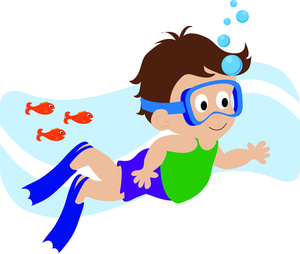 HOMEWORK SCHEDULETHIS WEEK AT SCHOOL…LITERACY: We are finishing up our poetry unit and moving onto our seeds unit for science.  We will  learn about what seeds and plants need to survive and how their seeds are dispersed.  This will culminate in building a model that represents how animals disperse seeds.MATH: We are almost finished with our module: “Problem Solving with Length, Money, and Data”. This week we learn how to solve 2-digit measurement addition and subtraction word problems, identify unknown numbers on a number line, and collect, record, and summarize measurement data from a table.  SPECIAL EVENTS: This week we will be having swimming classes from 1:45-2:45.  Students will need to bring a bathing suit and towel for the entire week. The second grade music performance is THIS THURSDAY at 6:15.  Please drop off students for the performance in the commons.    Semana del  8 mayo – 12 mayo HORARIO DE TAREASESTA SEMANA EN LA ESCUELA ...LECTURA: Estamos terminando nuestra unidad de poesía y pasando a nuestra unidad de semillas para la ciencia. Aprenderemos sobre qué necesitan las semillas y las plantas para sobrevivir y cómo se dispersan sus semillas. Esto culminará en la construcción de un modelo que represente cómo los animales dispersan las semillas.MATEMÁTICAS: Casi hemos terminado con nuestro módulo: "Solución de problemas con longitud, dinero y datos". Esta semana aprendemos a resolver problemas de palabras de adición y sustracción de dos dígitos, identificar números desconocidos en una línea numérica y recopilar, registrar y resumir datos de medición de una tabla.EVENTOS ESPECIALES: Esta semana tendremos clases de natación de 1: 45-2: 45. Los estudiantes tendrán que traer un traje de baño y una toalla durante toda la semana. El espectáculo de música de segundo grado es ESTE JUEVES a las 6:15. Por favor, deje a los estudiantes para el desempeño en los comunes.Monday 5/8Tuesday 5/9Wednesday 5/10Thursday 5/11Friday 5/12Homework:20 minutes of readingSwimmingDon’t forget to have an adult sign your reading calendar every night.Homework:20 minutes of readingSwimmingDon’t forget to have an adult sign your reading calendar every night.Homework:20 minutes of readingSwimmingDon’t forget to have an adult sign your reading calendar every night.Homework:20 minutes of reading. SwimmingDon’t forget to have an adult sign your reading calendar every night.Swimming*Please read for twenty minutes at some time during the weekend so you can make your April reading goal*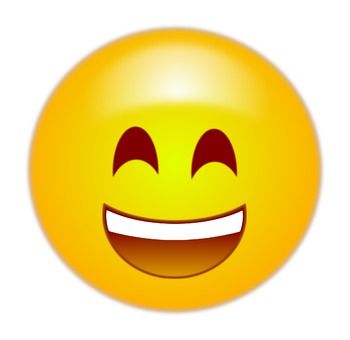 lunes 5/8martes 5/9miércoles 5/10jueves 5/11viernes 5/12Deberes:20 minutos de lectura.nadandoNo te olvide de traer su hoja de lectura y mañana carpeta de tareas!Deberes:20 minutos de lecturanadandoNo te olvides de tener un adulto firmar el boleto de lectura cada noche.Deberes:20 minutos de lectura. nadandoNo te olvides de tener un adulto firmar el boleto de lectura cada noche.Deberes:20 minutos de lectura.nadandoNo te olvide de traer su hoja de lectura y mañana carpeta de tareas!nadando*Por favor, lea por veinte minutos en algún momento durante el fin de semana para que pueda hacer su objetivo de lectura de abril*